Name: _____________________Bubble Bass’s Order: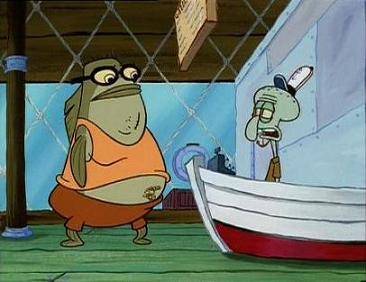 I'll take a Double Triple Bossy Deluxe on a raft, four by four, animal-style, extra shingles with a shimmy and a squeeze, light axle grease, make it cry, burn it, and let it swimWhat are you going to serve him? ______________________________________________________________________________________________________________________________________________________________________________________________________________________________________________________________________________________________________________________________________________________________________________________________________________________________________________________________________________________________________________________________Name: _____________________Bubble Bass’s Order:I'll take a Double Triple Bossy Deluxe on a raft, four by four, animal-style, extra shingles with a shimmy and a squeeze, light axle grease, make it cry, burn it, and let it swimWhat are you going to serve him? ______________________________________________________________________________________________________________________________________________________________________________________________________________________________________________________________________________________________________________________________________________________________________________________________________________________________________________________________________________________________________________________________